Matematika 27. 5.Hra:  Použijte sešit, pište si příklady.Myslím si jedno dvojciferné číslo, když to číslo třikrát zvětším, dostanu součin čísel 9 a 4. Když to samé číslo vydělím dvěma, dostanu součet čísel 1 a 5.Když od tohoto čísla odečtu 5, dostanu výsledek podílu 35 : 5.Jaké je tedy toto číslo?12Zkuste vymyslet podobné příklady.Učebnice 147 / 19 – ústně147 / 20 Jirka nebo Slávek?147 / 21 – ústně147 / 2280 . 2 = ________80 . 0. 5 nebo 	80: 2 = ________________80 . 2 , 5 nebo 	80. 2 + 80 : 2 = __________80 . 0,25 nebo 	80 : 4 = ___________147 / 231.______________2.______________3.______________4.______________5._______________6._______________147 / 24 Nemají desetinnou čárku ani nejsou zlomkem, jsou kladná__________________________________________________________________________________________147 / 25V noci_______________ ve dne_________________V kabinetu u počítačové učebny jsou sady krychliček (ostatní paní učitelky budou určitě vědět, stěhovali jsme je tam před 14 dny).Ve třídě z krychliček s žáky stavte stavby podle kótovaných půdorysů. Žáci, kteří pracují doma, mohou stavět ze svých kostek nebo z lega.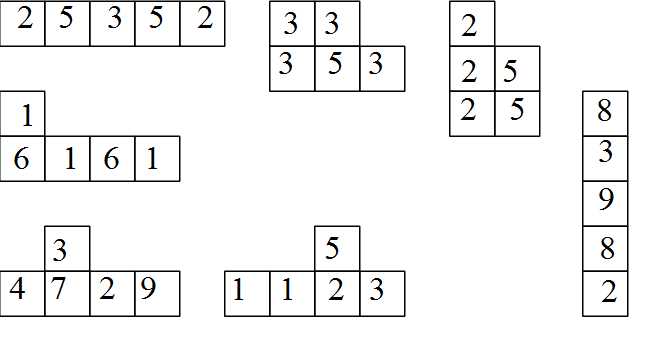 Pokuste se zakreslit kótované půdorysy pro tyto stavby – čtverečkované sešity jsou na okně.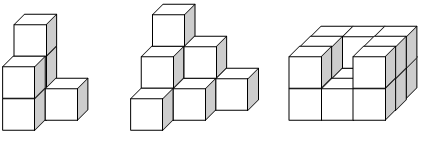 